PROIECT DIDACTIC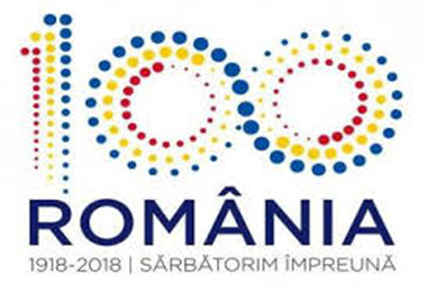 Unitatea şcolară: Școala Gimnazială Sf.Varvara AninoasaClasa:a VIII-a BDisciplina: IstorieAria curriculara : Om si societateTimp:50 min.Unitatea de învăţare: CONSTITUIREA ROMÂNIEI MODERNEConţinut: Formarea statului naţional unitar Tipul lecţiei: Mixtă (predare – învăţare - evaluare)	Locul de desfăşurare: cabinetul de istorieProfesor:  BOTGROS DIDINACompetente generale:1. Utilizarea eficientă a comunicării şi a limbajului de specialitate.2. Exersarea demersurilor şi a acţiunilor civice democratice.3. Aplicarea principiilor şi a metodelor adecvate în abordarea surselor istorice. Competenţe specifice:1.2.  Utilizarea termenilor istorici specifici faptelor istorice din spaţiul românesc în Epoca Modernă şi în secolul al XX-lea, în diferite situaţii de comunicare scrisă sau orală3.7.  Stabilirea unor relaţii între aspectele unui fapt istoric din Epoca Modernă şi din secolul al XX-lea, pe baza surselor istorice2.4.  Rezolvarea unor situaţii-problemă, prin utilizarea adecvată a surselor istorice referitoare la fapte din istoria românilor, desfăşurate în Epoca Modernă şi în secolul al XX-lea3.6. Localizarea în timp şi plasarea în spaţiu a faptelor din istoria românilor, desfăşurate în Epoca Modernă şi în secolul al XX-lea, pe baza surselor istoriceStrategia didacticaa) metode şi procedee: - prelegerea, explicaţia, conversaţia euristică, cvintetul , axa   cronologică,,rebus, citirea în lanț, cadranul                                   - activitate frontală, individuală, pe grupe b) material didactic: - mape de lucru ( documente, harta,fişe de lucru), videoproiector, laptop, calculatoare, telefoane mobile                                              - texte istorice,tabla,creta, harta  istorică– „România între 1859-1914”, foi de flipchart.Bibliografie:Alexandru Vulpe, Istoria românilor , manual , clasa a VIII-a, Ed. Sigma, 2000, p.104Magda Stan , Cristian Vornicu, Dicționar 101 personalități istorice ,Ed. Niculescu,București ,2003,p.225-227Viorica Moisuc, Istoria relațiilor internaționale, Ed. Fundatiei Romania de mâine ,București,2003, p. 93-104Vasile Pascu, Atlas didactic de istorie, Ed. Universitară, Buc., 2006, pag.38Ghid de evaluare, SNEE, Ed. Prognosis, 2001Ghid metodologic Aria Curriculară „ Om şi societate”, Ed. Sc. Aramis Print, Buc., 2001https://istoriiregasite.wordpress.com/ http://istorie-edu.ro/ist_ro.htmlhttp://istorie-edu.ro/resurse-elevi/gimnaziu/8a.html http://romania1918.eu/Romania1918/index.html http://romania1918.eu/index.html?fbclid=IwAR00LA1PVDwL4Pwlq1aUPsAh6X793hUkrFSfiMuCap_Oqk4VmE5UK6HYyzQ https://youtu.be/v8RLGBzXZ_k Resurse create pentru desfășurarea lecțieihttps://www.didactic.ro/instrumente-interactive/rebus/marea-unire-5 https://padlet.com/d_botgros/uoc7olq52qei  - metoda cubuluihttps://padlet.com/d_botgros/fmk8xl9l6kr6 - schema lectieihttps://play.kahoot.it/#/?quizId=31f63d0e-0f57-4000-80cb-ea3649002e26  - evaluare Kahoothttps://goo.gl/forms/ImUsHWGHpGnKYgUX2  - evaluare google formshttps://prezi.com/qp_he7hrycs-/formarea-statului-national-unitar/ Scenariu didacticPentru completarea lecției și extinderea învățării prin activități extracurriculare propun câteva proiecte educativeSchema lecției Formarea statului national unitar 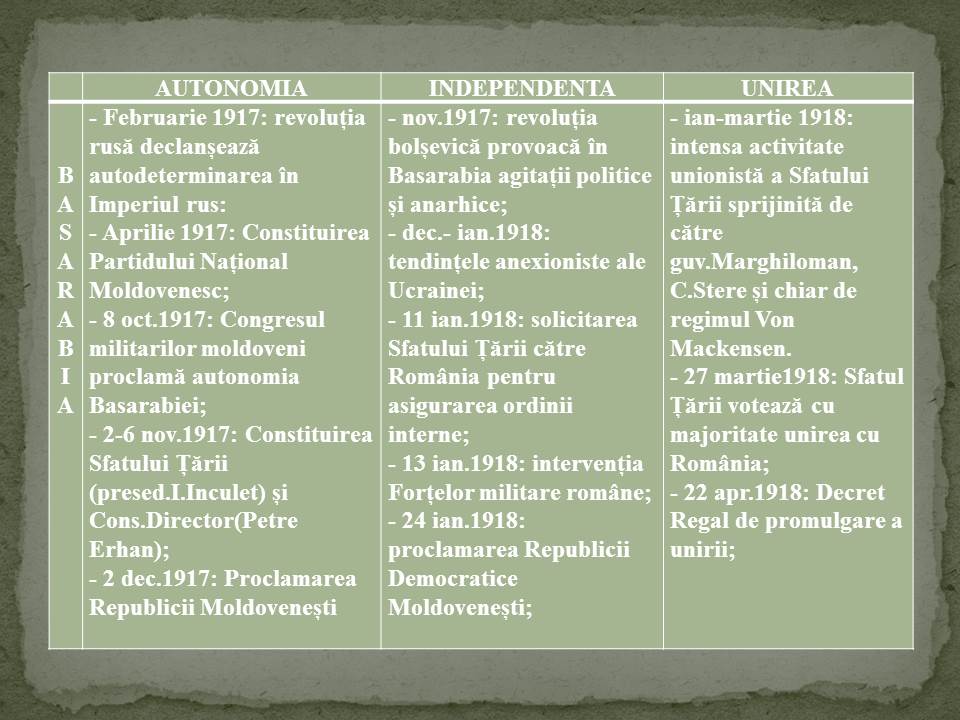 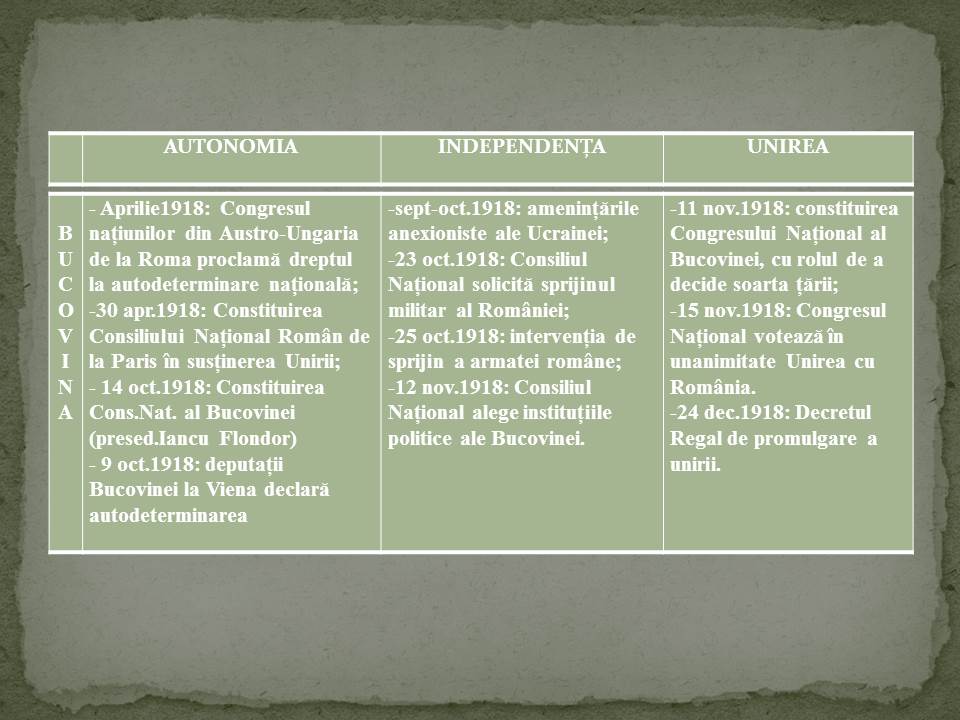 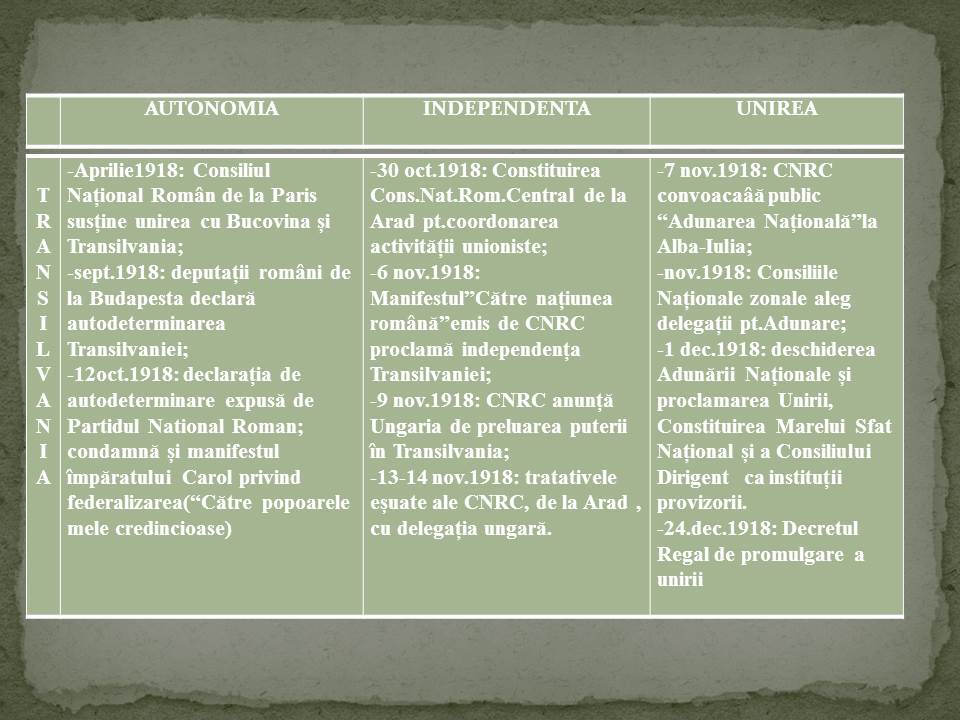 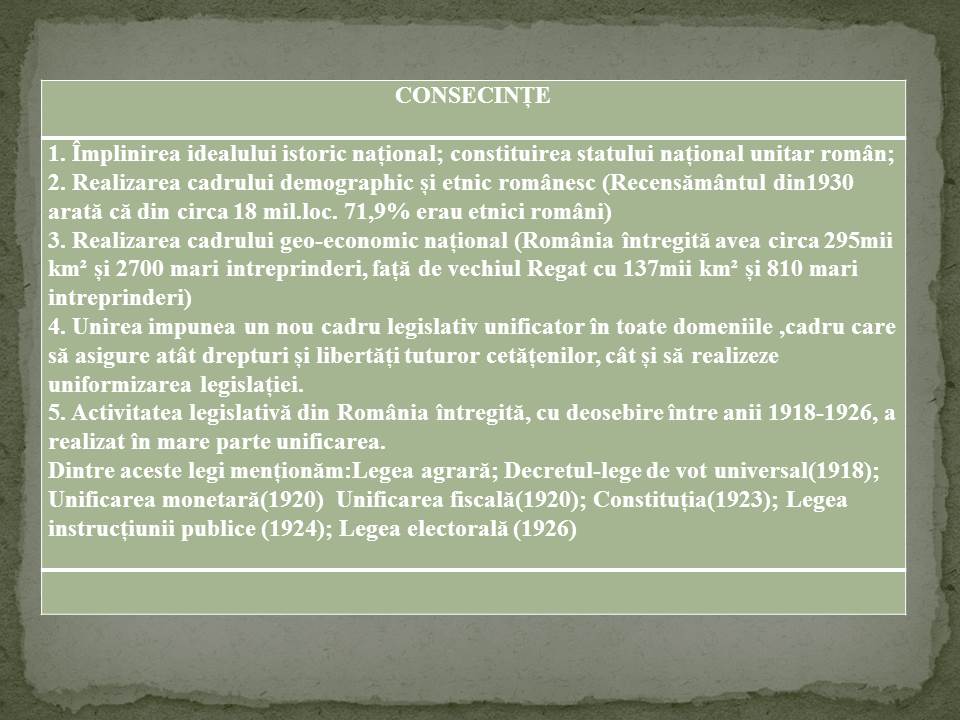 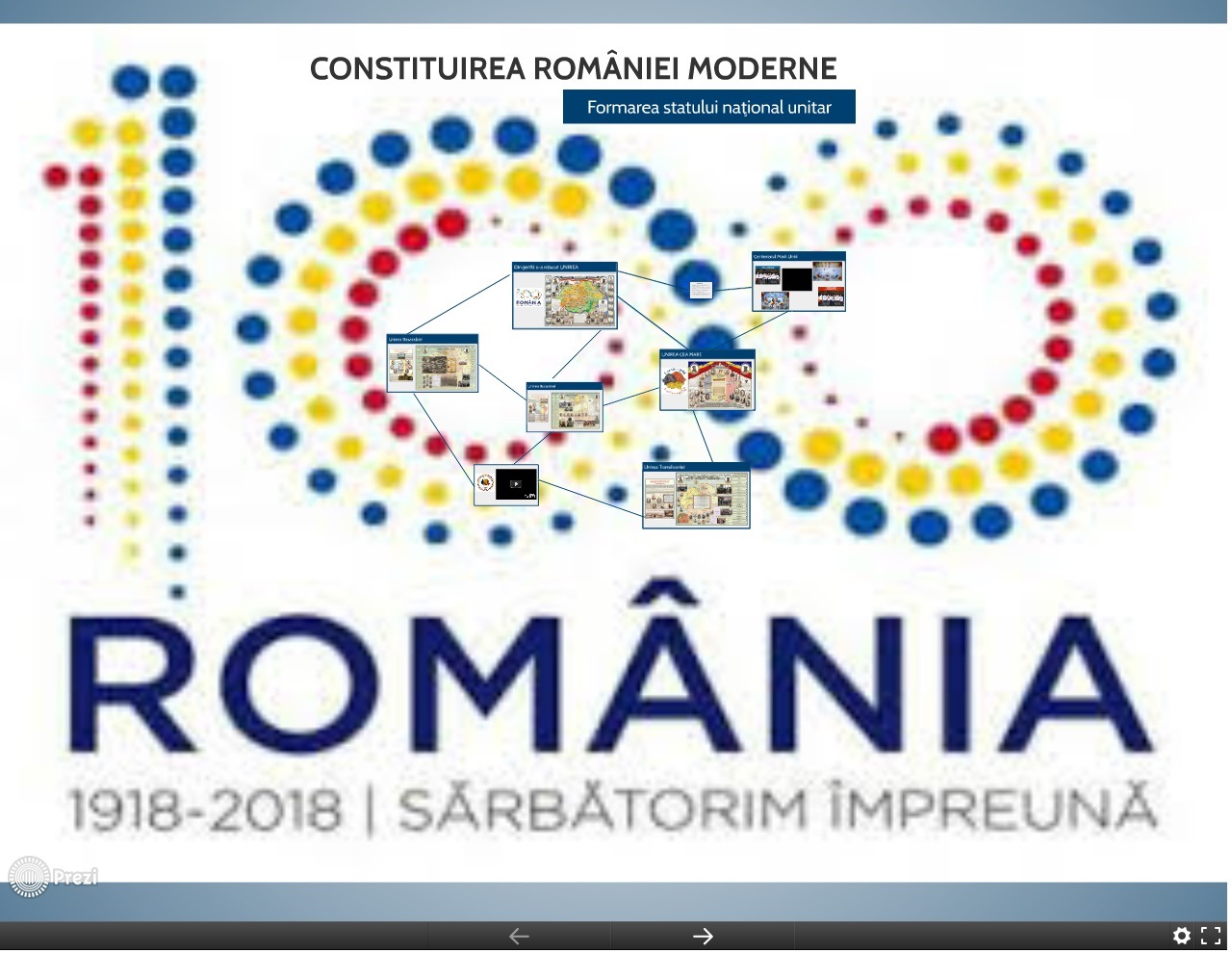                                                 https://prezi.com/qp_he7hrycs-/formarea-statului-national-unitar/  Etapele lecţiei/TimpCompetenteConţinutul lecţieiActivitatea profesoruluiActivitatea elevilorStrategia didacticaStrategia didacticaStrategia didacticaEvaluare forme instrumenteEtapele lecţiei/TimpCompetenteConţinutul lecţieiActivitatea profesoruluiActivitatea elevilorMetodeMijloaceForme1.Moment organizatoric (3’)În ora precedentă elevii au avut ca temă să descarce pe telefoane sau tablete  Enciclopedia “România 1918. Oameni, momente și imagini” – productie Siveco  și să studieze materialele publicate http://romania1918.eu/index.html?fbclid=IwAR00LA1PVDwL4Pwlq1aUPsAh6X793hUkrFSfiMuCap_Oqk4VmE5UK6HYyzQ http://romania1918.eu/Romania1918/index.htmlNotez absenţele.Pregătesc materialele necesare desfăşurării lecţiei.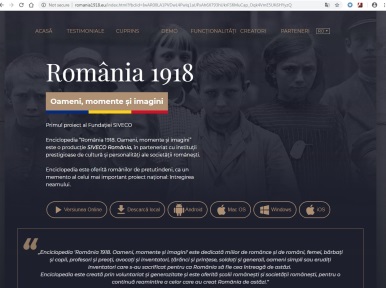 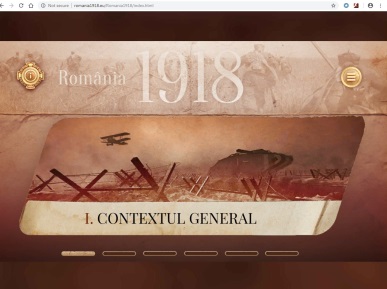 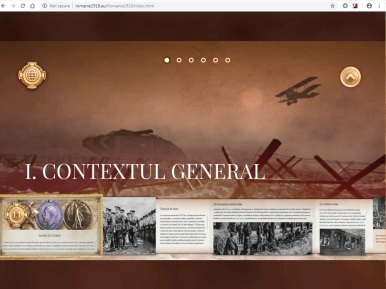 Elevul de serviciu prezintă situaţia absenţelor. Elevii îşi pregătesc manualele şi caietele.ConversatiaCatalogManual caietFrontalObservarea dirijată2.Reactuali-zarea cunoştinţelor însuşite anterior (7’)C 1.1  3. 6Războiul pentru întregirea naționalăSolicit elevilor să completeze rebusul istoric pentru a descoperi pe verticala A-B Numele țării noastre https://www.didactic.ro/instrumente-interactive/rebus/marea-unire-5 Elevii citesc definițiile si completează online rebusul cu termenii, evenimentele sau personalitățile corespunzătoare. 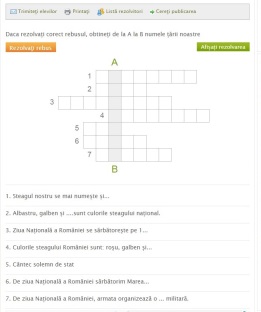 ExplicațiaRebus didacticFișa telefonFrontal Individual Evaluare predictivă3. Anunţarea lecţiei noi(2’)Notez titlul lecţiei pe tablă– Formarea statului naţional unitarElevii receptează mesajul.ExpunereaTabla CaietCretaFrontalObservarea sistematică4.Dirijarea învăţării(20’)C 1.1  3. 6  2. 4 3. 7C 1.1  3. 6  2. 4C 1.1  3. 6  2. 4 3. 7C 1.1  3. 6  2. 4 3. 7C 1.1  3. 6  2. 4 3. 7A. Contextul international si intern B. Unirea Basarabiei.C. Unirea BucovineiD. Unirea TransilvanieiE. Semnificația istorică a Marii Uniri Prezint elevilor   situația  internațională de la  sfârșitul războiului care a favorizat constituirea statului național unitar prin destrămarea imperiilor multinaționale (Austro – Ungaria, Imperiul Otoman) și afirmarea dreptului la autodeterminare susținut de președintele american W. Wilson  prin “Cele 14 puncte“ . Paralel cu lupta politico-diplomatică şi militară a României pentru supravieţuire, s-a desfăşurat lupta românilor din provinciile aflate sub stăpânire străină pentru libertate naţională. Acestea au hotărât într-un cadru democratic, reprezentat de adunările populare şi printr-o consultare largă, să se unească cu Ţara.
Deplasarea armatei române în provincii s-a făcut doar la chemarea organelor reprezentative ale populaţiei româneşti, atunci când era posibilă o intervenţie străină..Solicit elevilor să localizeze pe harta istorică imperiile multinaționale ce cuprindeau teritorii locuite de români.https://padlet.com/d_botgros/fmk8xl9l6kr6 - schema lecțieiPrezint cu  ajutorul  power- point  situația provinciei dintre Prut și Nistru , în secolul al XIX - lea. Solicit elevilor să  localizeze pe hartă  Basarabia și Chișinău.Prezint etapele ( autonomie – independență - unire). Precizez atitudinea Rusiei  față de acest fapt istoric. Menționez faptul că unirea a fost recunoscută în cadrul Congresului de pace de la Paris. Prezint cu  ajutorul  power- point  situația provinciei Bucovina, în secolul al XIX - lea. Solicit elevilor să  localizeze pe hartă  Bucovina  si Cernăuți.Prezint etapele ( autonomie – indepenndență - unire), personalitățile și organismele de conducere .Prezint cu ajutorul materialului power- point situația Transilvaniei, precizez că destrămarea Imperiului Austro- Ungar a favorizat activitatea elitelor politice pentru susținerea idealului național, la 29 septembrie 1918, în Parlamentul de la Budapesta Al. Vaida Voievod, a afirmat dreptul românilor la autodeterminare.La Arad, a luat ființă Consiliul Național Român Central-ce a organizat Marea Adunare Națională de la Alba Iulia –1 Decembrie 1918 - unde a fost adoptată Rezoluția unirii. Până la unirea propriu- zisă au fost alese două instituții cu caracter reprezentativ: Marele Sfat Național și Consiliul Dirigent.Marea Unire a reprezentat împlinirea visului secular al națiunii române.Se dublează suprafața si numărul locuitorilor.Bucurestiul este capitala României MariSe modernizează statul .Urmăresc cu atenție .Notează, pe caiete informația . Localizează pe hartă imperiile multinaționale și precizează teritoriile  românești aflate în componența lor.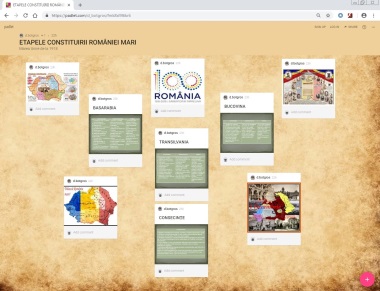 Urmăresc prezentarea Power- point, notează informațiile pe caiete, hașurează pe harta (mapa)Basarabia, localizează  orașul unirii- Chișinau.Urmăresc prezentarea Power- point, notează informațiile pe caiete, hașurează pe hartă (mapa)Bucovina , localizează  orașul unirii- Cernăuti.Urmăresc prezentarea Power- point, notează informațiile pe caiete, hașurează pe hartă (mapa)Transilvania , localizează  orașul unirii- Alba -Iulia.Noteaza informatiile ăn caiete.Notează informațiile în caietePrelegereaExplicatia ConversațiaExplicația Obesrvarea sistematică ConversațiaExplicația ExplicațiaConversațiaExplicațiaConversatiaExplicațiaConversațiaExplicațiaConversațiaHartaTablaCaietImagini power pointHartaTablaCaietVideoproiector TablaCaietVideoproiector HartaFisă de lucruHartaTablaCaietVideoproiectorHartaTablaCaietVideoproiectorFisă de lucruHartaTablaCaietVideoproiectorFisă de lucruFrontal IndividualFrontal IndividualFrontal IndividualFrontal IndividualIndividualFrontal IndividualEvaluare formativăObservarea sistematicăObservarea sistematicăObservarea sistematicăObservarea sistematică5.Asigurarea retenţiei şi a transferului (10’)C 1.1  3.6  2.4  3.7Impart elevii în șase grupe, fiecare având sarcini distincte , pentru a completa cubul unirii. Precizez că fiecare grupă va trebui să își  aleagă un reprezentant.  Mentionez timpul efectiv de lucru. https://padlet.com/d_botgros/uoc7olq52qei  - metoda cubuluiGrupa I: Descrie principalele evenimente ale Marii Uniri;Grupa a II-a: Compară și diferențiază aspectele Unirii în cele trei provincii istoriceGrupa a III-a: Analizează unele aspecte ale documentelor Unirii.Grupa a IV-a: Asociază evenimentele Unirii românilor din 1918 cu alte evenimente europene.Grupa a V-a: Argumentează necesitatea desăvârșirii Marii Uniri pe cale legislativă.Grupa a VI-a: Realizează o diagrama Venn cu privire la aspectele comune dar si diferențiate în procesul Marii Uniri.Se poate aplica și Metoda cadranelorGrupa I- trebuie să realizeze puzzelul unirii, lipind pe hartă cele trei provincii  românesti ce s-au unit cu România. Grupa a II-a notează personalități, organisme  de conducere ce au favorizat unirea   provinciilor .Grupa a III-a realizează o axă cronologică cu principalele etape : autonomie, independență , unire Basarabia, Bucovina, Transilvania. Grupa aIV-a – alcătuiește un cvintet(poezie ) despre unirea  Basarabiei , Bucovinei, Transilvaniei cu România.Ascultă explicațiile  profesorului, se organizează pe grupe . 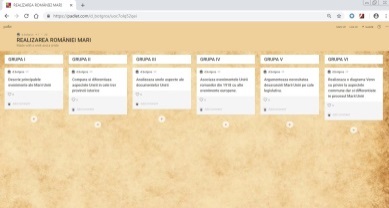 Fiecare grupă de elevi studiază materialul didactic aflat la dispozitie pe telefoane sau tablete(enciclopedia România 1918) și elaborează sarcinile de lucruElevii își  împart sarcinile în cadrul grupei și colaborează pentru a îndeplini sarcina de lucru. Își aleg un reprezentant al grupei care să prezinte rezultatele finale care vor fi completate și online pe pagina padletFiecare grupă prezintă, prin reprezentantul ei, pagina realizată.Explicatia Conversatia Metoda    CubulMetoda cadranelorHarta Foaia de flipchartCalculatortabletetelefoaneCalculatortabletetelefoaneFrontal Activitate pe grupe Activitate pe grupeObservarea sistematicăEvaluarea(7’)Se va face o succintă evaluare folosind chestionarul Kahoothttps://play.kahoot.it/#/?quizId=31f63d0e-0f57-4000-80cb-ea3649002e26 și chestionarul google forms cu feedback imediathttps://goo.gl/forms/ImUsHWGHpGnKYgUX2Fac aprecieri verbale şi notez elevii în funcţiede activitatea desfăşurată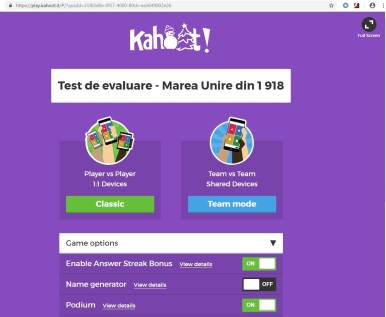 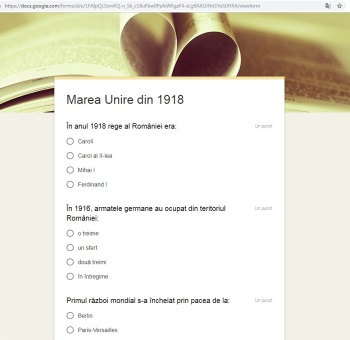 Elevii sunt atenţi la aprecierile făcute de profesor.Conversția  TelefoanetableteIndividual Aprecieri individuale și generaleTema pentru acasa (1`)Tema pentru acasă: întrebările  1, 2 - de la pagina 105Elevii notează tema şi ascultă explicaţiile oferite pentru efectuarea acesteia.ExplicaţiacaietFrontal individual